   Laynhapuy Homelands Aboriginal Corporation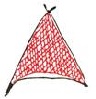 Operations Manager (Homeland Services)$125K base salary + salary sacrifice under PBI rulesSubsidised housing and Relocation assistanceAre you the Operations Manager we’re looking for? Laynha is a well-established and reputable Aboriginal service organisation based in Yirrkala in North East Arnhem Land (near Nhulunbuy). We service Yolngu residents in 30 Homelands. The Homeland Services Unit is responsible for repairs and maintenance to houses, water and power infrastructure, roads, rubbish and airstrips. Our region is one of the most beautiful and vibrant areas in Australia and has excellent facilities. It is a great place to live and work.What kind of person are you? You will have strong personal values such as compassion, a high level of personal integrity and a commitment to ethical behaviour and social justice. You have the knack of being able to communicate cross-culturally with Aboriginal people. You are confident, calm, self-resilient, independent thinking with a robust sense of humour and a willingness to learn. You aren't a "know-it-all" and you don't take yourself too seriously.What will I need to succeed? You are an experienced manager who has worked in a rural or remote environment with a geographically dispersed work-force. You are skilled in project management and planning, contract management, and budgeting. You have extensive experience in working to technical documentation. You have demonstrated competencies in working cross-culturally and have effective negotiation, oral and written communication skills. You demonstrate sound and mature judgement in complex and difficult environments. You are persistent and maintain a high degree of self-motivation when the going gets tough.Benefits include 6 weeks’ annual leave with 17.5% leave loading, subsidized modern housing, annual travel assistance allowance, relocation assistance and a commitment to professional development. You are also able to access salary sacrifice arrangements, including increased tax free benefit of up to $17,000 and tax free holiday accommodation and meals.Interested? Please obtain a Position Description by contacting Mr Christopher Francis at ceo@laynhapuy.com.au or telephone 0417 481 610. If you think you're the right person for us, we'd like to hear from you by 5pm on Friday 4 January 2019. Email (a) current resume with (b) cover page telling us about yourself and (c) addressing the Selection Criteria at ceo@laynhapuy.com.au Visit us at www.laynhapuy.com.au 